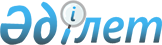 О внесении изменений и дополнений в решение Алгинского районного маслихата от 27 декабря 2017 года № 140 "Об утверждении бюджета города Алга на 2018-2020 годы"Решение Алгинского районного маслихата Актюбинской области от 14 марта 2018 года № 159. Зарегистрировано Управлением юстиции Департамента юстиции Актюбинской области 9 апреля 2018 года № 3-3-158
      В соответствии со статьей 109-1 Бюджетного кодекса Республики Казахстан от 4 декабря 2008 года и статьей 6 Закона Республики Казахстан от 23 января 2001 года "О местном государственном управлении и самоуправлении в Республике Казахстан", Алгинский районный маслихат РЕШИЛ:
      1. Внести в решение Алгинского районного маслихата от 27 декабря 2017 года № 140 "Об утверждении бюджета города Алга на 2018-2020 годы" (зарегистрированное в Реестре государственной регистрации нормативных правовых актов № 5877, опубликованное 1 февраля 2018 года в эталонном контрольном банке нормативных правовых актов Республики Казахстан в электронном виде) следующие изменения и дополнения:
      в пункте 1:
      в подпункте 1):
      доходы
      цифры "310 399" заменить цифрами "316 114,1";
      в том числе:
      дополнить абзацем следующего содержания:
      неналоговые поступления – 4 200,6 тысяч тенге;
      поступления трансфертов
      цифры "247 825" заменить цифрами "249 339,5";
      в подпункте 2):
      затраты
      цифры "310 399" заменить цифрами "316 114,1";
      в пункте 5:
      в абзаце третьем: цифры "13 935" заменить цифрами "16 349,5";
      и дополнить абзацами следующего содержания:
      благоустройство и озеленение населенных пунктов – 27 900 тысяч тенге;
      освещение улиц в населенных пунктов – 19 800 тысяч тенге;
      обеспечение функционирования автомобильных дорог в городах
      районного значения, селах, поселках, сельского округа - 700 тысяч тенге;
      капитальный и средний ремонт автомобильных дорог в городах районного значения, селах, поселках, сельских округах – 200 тысяч тенге;
      услуги по обеспечению деятельности акима города районного значения, села, поселка, сельского округа – 500 тысяч тенге;
      в пункте 6:
      второй абзац исключить.
      2. Приложение 1 указанного решения изложить в новой редакции согласно приложения 1 к настоящему решению.
      3. Настоящее решение вводится в действие с 1 января 2018 года. Бюджет города Алга на 2018 год
					© 2012. РГП на ПХВ «Институт законодательства и правовой информации Республики Казахстан» Министерства юстиции Республики Казахстан
				
      Председатель сессии маслихата 

И. Рущук

      Секретарь районного маслихата 

Б. Жумабаев
Приложение № 1 к решению Алгинского районного маслихата от 14 марта 2018 года № 159Приложение № 1 к решению Алгинского районного маслихата от 27 декабря 2017 года № 140
Категория
Категория
Категория
Категория
Сумма 
(тысяч тенге)
Класс
Класс
Класс
Сумма 
(тысяч тенге)
Подкласс
Подкласс
Сумма 
(тысяч тенге)
Наименование
Сумма 
(тысяч тенге)
1
2
3
4
5
I. Доходы
316114,1
1
Налоговые поступления
62574
01
Подоходный налог
29630
2
Индивидуальный подоходный налог
29630
04
Налоги на собственность
32944
1
Налоги на имущество
1548
3
Земельный налог
4597
4
Налог на транспортные средства
26799
2
Неналоговые поступления
4200,6
06
Прочие неналоговые поступления
4200,6
1
Прочие неналоговые поступления
4200,6
4
Поступления трансфертов
249339,5
02
Трансферты из вышестоящих органов государственного управления
249339,5
3
Трансферты из районного (города областного значения) бюджета
249339,5
Функциональная группа
Функциональная группа
Функциональная группа
Функциональная группа
Функциональная группа
сумма 
(тысяч тенге)
Функциональная подгруппа
Функциональная подгруппа
Функциональная подгруппа
Функциональная подгруппа
сумма 
(тысяч тенге)
Администратор бюджетных программ
Администратор бюджетных программ
Администратор бюджетных программ
сумма 
(тысяч тенге)
Программа
Программа
сумма 
(тысяч тенге)
Наименование
сумма 
(тысяч тенге)
1
2
3
4
5
6
II. Затраты
316114,1
01
Государственные услуги общего характера
31382
1
Представительные, исполнительные и другие органы, выполняющие общие функции государственного управления
31382
124
Аппарат акима города районного значения, села, поселка, сельского округа
31382
001
Услуги по обеспечению деятельности акима города районного значения, села, поселка, сельского округа
30447
022
Капитальные расходы государственного органа
935
04
Образование
156431,5
1
Дошкольное воспитание и обучение
156431,5
124
Аппарат акима города районного значения, села, поселка, сельского округа
156431,5
004
Дошкольное воспитание и обучение и организация медицинского обслуживания в организациях дошкольного воспитания и обучения
156431,5
07
Жилищно-коммунальное хозяйство
72400,6
3
Благоустройство населенных пунктов
72400,6
124
Аппарат акима города районного значения, села, поселка, сельского округа
72400,6
008
Освещение улиц в населенных пунктов
32300
011
Благоустройство и озеленение населенных пунктов
39500,6
009
Обеспечение санитарии населенных пунктов
600
12
Транспорт и коммуникации
55900
1
Автомобильный транспорт
55900
124
Аппарат акима города районного значения, села, поселка, сельского округа
55900
013
Обеспечение функционирования автомобильных дорог в городах районного значения, селах, поселках, сельских округах
5700
045
Капитальный и средний ремонт автомобильных дорог в городах районного значения, селах, поселках, сельских округах
50200
III.Чистое бюджетное кредитование
0
IV. Сальдо по операциям с финансовыми активами
0
Приобретение финансовых активов
0
V. Дефицит (профицит) бюджета
0
VI. Финансирование дефицита (использование профицита) бюджета
0
 Поступление займов
0
Внутренние государственные займы
0
Договора займа
0
Погашение займов
0
Погашение займов
0
Используемые остатки бюджетных средств
0
Остатки бюджетных средств
0